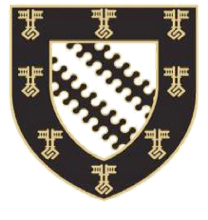 The Exeter College Summer Programme 
at Exeter College in the University of OxfordIndividual Research Tutorial Proposal FormName: Grace Sim Yi Ning  Home University: Singapore Management University Home Degree Major: Law Expected Graduation Date: 2022ECSP course you would like to substitute for the IRT: Introduction to International Law Title of your Proposal: Liability in Artificial Intelligence   Subject Area of this Proposal: LawBriefly describe your proposal in no more than 250 words.The use of artificial intelligence and technology, in particular, smart contracts, is a new developing area, which would become increasingly more prevalent. Given this, I would like to propose the following outline of my individual research: Artificial Intelligence technology Existing legal liability doctrines in tort lawHow do these doctrines apply to AI? Duty of care Product liability Who should be liable? Difficulties in ascribing liability when AI fails Example of smart contracts: Enforceability Breach of smart contracts Who should be liable Briefly describe any relevant study you have already completed in the area.Contract Law – Enforceability. Breach of Contract Law of Torts – Duty of Care, Foreseeability, Causation, Intentional Torts Mental element and conduct with respect to the tortfeasor (intentional, negligent and strict liability)List any books or other resources which may be relevant and/or necessary to your proposed research.  Please limit your answer to no more than 10 entries.Books: Product Liability (Jane Stapleton) Modern Tort Law 7th Edition (V.H. Harpwood) Legal Tech, Smart Contracts and BlockchainBlockchain and the Law: The Rule of Code (Primavera De Filippi) Journals: Artificial Intelligence and Law (Springerlink)Papers Artificial Intelligence and Legal Liability (John Kingston, Nottingham Trent University) Machines without Principals: Liability Rules and Artificial Intelligence (David  C Vladeck) Liability for Damages Caused by Artificial Intelligence (Paulius Čerka et. al) Liability Issues with Artificial Intelligence (ME Gerstner)Important:  The IRT is subject absolutely to the Academic Director’s approval and the availability of an expert in Oxford to guide your research. Submission of an IRT proposal and payment of the supplementary fee does not guarantee acceptance.